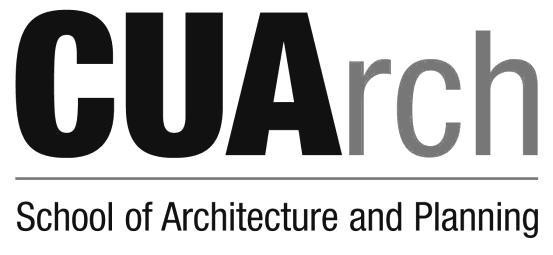 PROGRAM CHANGE FORMThis form is to be completed by students currently in the School of Architecture and Planning who are changing their degree program to another program within The School of Architecture and Planning. *Students entering or leaving the joint degree program should complete the Request for Program Change - Transfer Between Schools Form available on the Enrollment Services WebsiteCurrent Program	New ProgramB.S. Arch B.A.A.SB.S.C.R.S. B.S.E.S B.S. Arch B.A.A.SB.S.C.R.S. B.S.E.S Effective Semester/Year of Change:  ________________Printed Name of Requesting Student	ID	Signature	DateThe Catholic University of America	School of Architecture & PlanningPrinted Name of Associate DeanSignatureDate